Exhibitor and Partner Information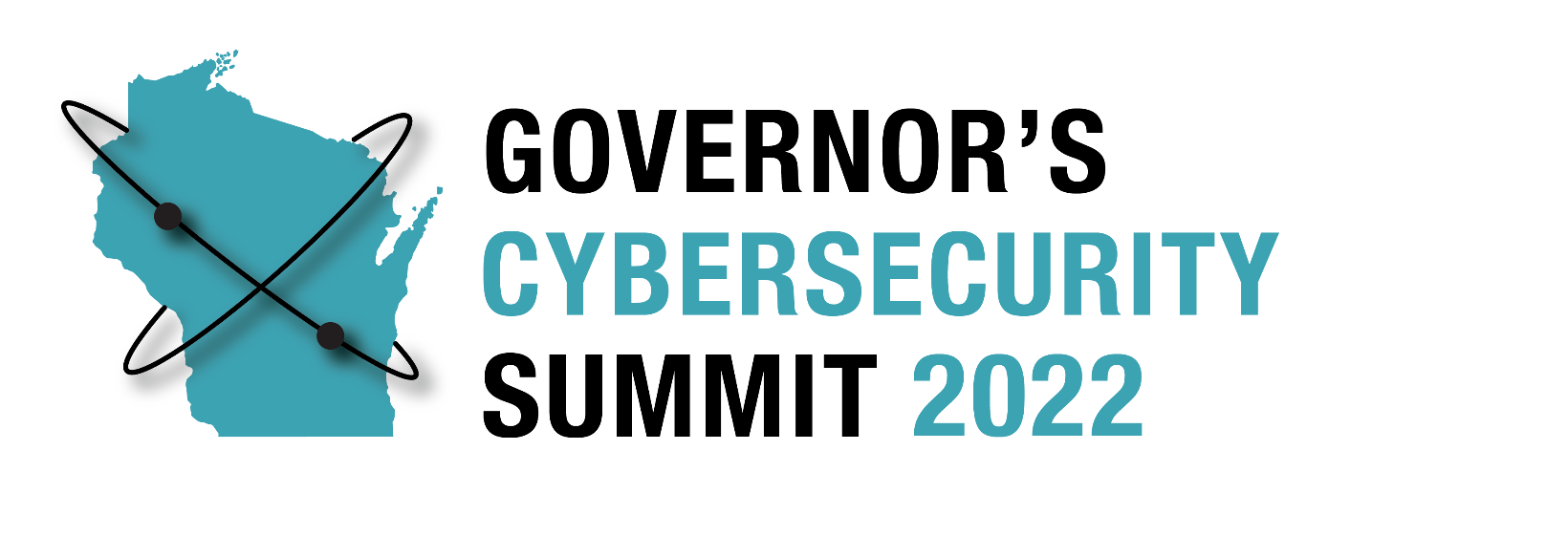 October 23-25, 2022 Glacier Canyon Lodge and Conference Center Wilderness Resort Wisconsin DellsPast Sponsors & Exhibitors Thank you to the following Sponsors and Exhibitors at the 2021 Wisconsin Governor’s Cybersecurity Summit:Gold Level InfoSecSilver LevelDeloitteCybersecurity Center for Business / UW - WhitewaterBronze Level AT&TPDSQualysTenableVaronisWICTRAExhibitors AE Business SolutionsArtic Wolf & Capital-DataAT&TCDWCybersecurity Center for Business / UW-WhitewaterDeloitteFortinetInfosec InfraGard National Members AllianceKyndryl, IncPalo Alto NetworksPDSQualysTenableVaronisWisconsin Cyber Threat Response AllianceZscaler2022 EXHIBITOR and PARTNER OPTIONS AND DETAILSEXHIBITOR: 15 available spots Inclusion of logo and/or name listed on select printed and digital promotional materials 50-word company description and color logo on the Summit website and mobile app Recognition on select signage at the eventExhibitor space at the Summit Complimentary conference registration for one organization representative Cost of Exhibitor Participation - $1,500 Add-on Women in Cybersecurity - $500NEW!  Women in Cybersecurity – Sunday, October 23  This event is both designed and presented by leading women in Cybersecurity. The one-day conference features a program that focuses on educating women on the opportunities available in Cybersecurity. Small Business Partner: 15 available spots Inclusion of logo and/or name listed on select printed and digital promotional materials 50-word company description and color logo on the Summit website and mobile app Recognition on select signage at the eventComplimentary conference registration for one organization representative Cost of Small Business Exhibitor Participation - $1,000Exhibitor Terms and Conditions Thank you for your sponsorship as an Exhibitor at the 2022 Wisconsin Governor’s Cybersecurity Summit and/or Women in Cybersecurity. We look forward to having your organization join us. Event Information October 23-25, 2022Glacier Canyon Lodge and Conference Center, Wilderness Resort Following the completion of your Exhibitor registration, you agree to be bound by the full Exhibitor Terms and Conditions: Registration: To register as a sponsor or exhibitor with the Wisconsin Governor's Cybersecurity Summit, you must complete the appropriate registration option and make required payments.Booth Assignments: Booth assignments are made by event management. While we will attempt to accommodate every exhibit space request, event management may need to modify the exhibit space to serve the best interests of the event. Booths are placed in the following order:Sponsors will receive priority placementExhibitors are placed in the order registrations are receivedCancellation Policy: To receive a full refund, cancellation requests must be made in writing and emailed to Dawn Zanoni at dawn.zanoni@wisconsin.gov no later than Friday, September 23, 2022. Cancellations occurring between September 24 and October 7, 2022, will receive a 50% refund. Cancellations made on or after October 7, 2022, are ineligible for a refund. Equipment Provided: Exhibit space allocation provided for this show includes an 8-foot table, 2 chairs, and table-top signage. If you require a larger space, please confirm with event management.Exhibitor Hours: TBDShow Setup Times: Exhibitors will be able to drop off/set up exhibition materials Sunday evening or Monday morning, times to be determined. Please proceed to the Glacier Canyon Conference Center within the Wilderness Resort, where you will receive further information. Onsite staff will be available to assist as needed. Force Majeure: In the event that the Summit is cancelled due to circumstances beyond our control, we will make every attempt to reschedule to another date (and/or place) and will offer you the opportunity to transfer your registration. If the event is cancelled entirely, we will provide refunds to exhibitors and sponsors based on any funds remaining after satisfying obligations in respect to the cancelled event.Shipping Information Exhibition materials may be sent no earlier than October 14, 2022, to: Wilderness ResortATTN: Governor's Cybersecurity Summit (October 23-25, 2022) 45 Hillman RoadWisconsin Dells, WI  53965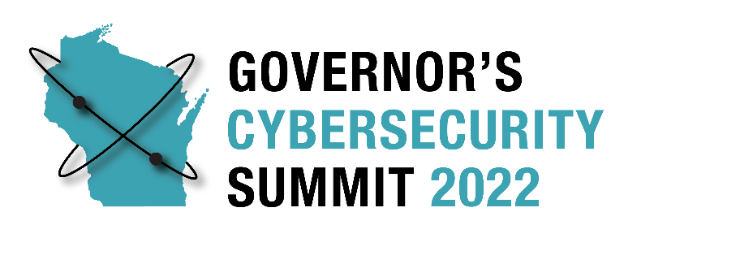 Sponsorship Agreement We, the undersigned, agree to be a sponsor for this event. We have included all the necessary information and have included our contribution or agree to send our contribution no later than Friday, September 30, 2022.ORGANIZATION: CONTACT PERSON: ADDRESS: PHONE: 				E-MAIL:PARTICIPATION LEVEL: (Please check one) Platinum Level Sponsor $12,500 Gold Level Sponsor $10,000 Silver Level Sponsor $7,500 Bronze Level Sponsor $5,000 Add on Sponsorship for Women in Cybersecurity $1,000 Exhibitor $1,500 Add on Exhibit for Women in Cybersecurity $500 Small Business Partnership $1,000 As a Sponsor or Exhibitor of the 2022 Governor’s Cybersecurity Summit, our organization agrees to the above contribution. We understand that commitments must be made no later than September 23, 2022, and contributions must be submitted by September 30, 2022.Sponsor Representative Signature 					Date If other arrangements are necessary or you require further information on the enclosed materials, please contact Dawn Zanoni at (608) 266-3978, or dawn.zanoni@wisconsin.gov.